PERBANDINGAN METODE PERAMALAN DAN SIMULASI MONTE CARLO UNTUK MEMINIMALISASI PERSEDIAAN(Studi Pada Persediaan Darah di Rumah Sakit XYZ)SKRIPSIDiajukan untuk Memenuhi Salah Satu Syarat Meraih Gelar Sarjana Ekonomi Program Studi Manajemen Fakultas Pendidikan Ekonomi dan Bisnis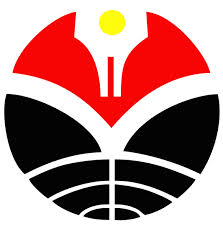 Disusun Oleh:Riva Rachmawati Tsany1400708PROGRAM STUDI MANAJEMENFAKULTAS PENDIDIKAN EKONOMI DAN BISNISUNIVERSITAS PENDIDIKAN INDONESIABANDUNG2018PERBANDINGAN METODE PERAMALAN DAN SIMULASI MONTE CARLO UNTUK MEMINIMALISASI PERSEDIAAN (Studi Pada Persediaan Darah di Rumah Sakit XYZ)Oleh:Riva Rachmawati TsanySebuah skripsi yang diajukan untuk memenuhi salah satu syarat memperoleh gelar Sarjana Ekonomi pada Fakultas Pendidikan Ekonomi dan Bisnis ©Riva Rachmawati Tsany 2018Universitas Pendidikan IndonesiaJanuari 2018Hak Cipta dilindungi undang-undang.Skripsi ini tidak boleh diperbanyak seluruhnya atau sebagian,dengan dicetak ulang, difoto copy, atau cara lainnya tanpa izin dari penulis.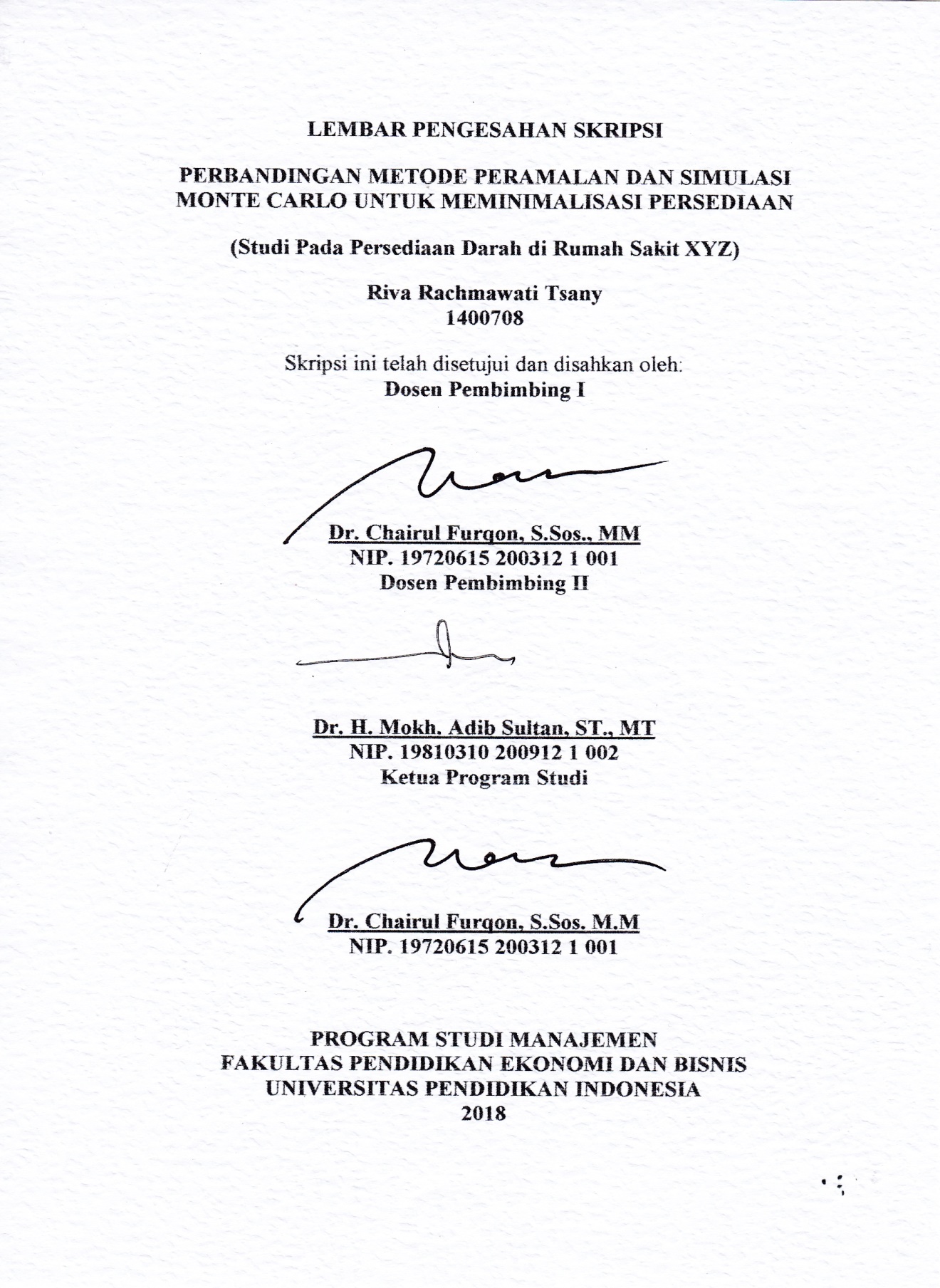 